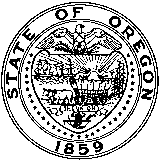 OREGON STATE BOARD OF NURSING (OSBN)PETITION FOR NON-OREGON BASED PROGRAMS OFFERING CLINICAL EXPERIENCE IN OREGONPre-licensure ProgramsOREGON STATE BOARD OF NURSING (OSBN)PETITION FOR NON-OREGON BASED PROGRAMS OFFERING CLINICAL EXPERIENCE IN OREGONPre-licensure ProgramsOREGON STATE BOARD OF NURSING (OSBN)PETITION FOR NON-OREGON BASED PROGRAMS OFFERING CLINICAL EXPERIENCE IN OREGONPre-licensure ProgramsOREGON STATE BOARD OF NURSING (OSBN)PETITION FOR NON-OREGON BASED PROGRAMS OFFERING CLINICAL EXPERIENCE IN OREGONPre-licensure ProgramsOREGON STATE BOARD OF NURSING (OSBN)PETITION FOR NON-OREGON BASED PROGRAMS OFFERING CLINICAL EXPERIENCE IN OREGONPre-licensure ProgramsOREGON STATE BOARD OF NURSING (OSBN)PETITION FOR NON-OREGON BASED PROGRAMS OFFERING CLINICAL EXPERIENCE IN OREGONPre-licensure ProgramsOREGON STATE BOARD OF NURSING (OSBN)PETITION FOR NON-OREGON BASED PROGRAMS OFFERING CLINICAL EXPERIENCE IN OREGONPre-licensure ProgramsOREGON STATE BOARD OF NURSING (OSBN)PETITION FOR NON-OREGON BASED PROGRAMS OFFERING CLINICAL EXPERIENCE IN OREGONPre-licensure ProgramsOREGON STATE BOARD OF NURSING (OSBN)PETITION FOR NON-OREGON BASED PROGRAMS OFFERING CLINICAL EXPERIENCE IN OREGONPre-licensure ProgramsOREGON STATE BOARD OF NURSING (OSBN)PETITION FOR NON-OREGON BASED PROGRAMS OFFERING CLINICAL EXPERIENCE IN OREGONPre-licensure ProgramsInstructions & Required Information – New Process (1/1/2021) Precepted, Final Practicum Placement Requirements:  The petition is required to be submitted annually (fall term or before first placement in Oregon); Provide program information and required documentation.Submit a list of students who will be completing clinicals in Oregon at least two weeks prior to the start of each term (Quarter or Semester). OSBN approval must be obtained before a student begins clinical. The student list* must include the following information: Student’s NamePreceptor Name, OR License # and expiration dateFacility Name, Contact Name & TitleName of Clinical Faculty providing meaningful presence, Credentials, Oregon License # and expiration date. Faculty-led Cohort Placement Requirements:The petition is required to be submitted for each cohort placement. A student list is not necessary.A written application must be submitted to the Board representative a minimum of six months prior to student placements. OSBN approval must be obtained before a student begins clinical. The following information must be provided for each cohort placement: Anticipated number of students in a cohort:       Facility Name:             Contact Name & Title:       Clinical Faculty providing meaningful presence:Name and Credentials:                 Oregon License #:            Expiration date:      * See sample of student list on the OSBN website - direct link: https://www.oregon.gov/osbn/Pages/APRN-placements.aspx. Instructions & Required Information – New Process (1/1/2021) Precepted, Final Practicum Placement Requirements:  The petition is required to be submitted annually (fall term or before first placement in Oregon); Provide program information and required documentation.Submit a list of students who will be completing clinicals in Oregon at least two weeks prior to the start of each term (Quarter or Semester). OSBN approval must be obtained before a student begins clinical. The student list* must include the following information: Student’s NamePreceptor Name, OR License # and expiration dateFacility Name, Contact Name & TitleName of Clinical Faculty providing meaningful presence, Credentials, Oregon License # and expiration date. Faculty-led Cohort Placement Requirements:The petition is required to be submitted for each cohort placement. A student list is not necessary.A written application must be submitted to the Board representative a minimum of six months prior to student placements. OSBN approval must be obtained before a student begins clinical. The following information must be provided for each cohort placement: Anticipated number of students in a cohort:       Facility Name:             Contact Name & Title:       Clinical Faculty providing meaningful presence:Name and Credentials:                 Oregon License #:            Expiration date:      * See sample of student list on the OSBN website - direct link: https://www.oregon.gov/osbn/Pages/APRN-placements.aspx. Instructions & Required Information – New Process (1/1/2021) Precepted, Final Practicum Placement Requirements:  The petition is required to be submitted annually (fall term or before first placement in Oregon); Provide program information and required documentation.Submit a list of students who will be completing clinicals in Oregon at least two weeks prior to the start of each term (Quarter or Semester). OSBN approval must be obtained before a student begins clinical. The student list* must include the following information: Student’s NamePreceptor Name, OR License # and expiration dateFacility Name, Contact Name & TitleName of Clinical Faculty providing meaningful presence, Credentials, Oregon License # and expiration date. Faculty-led Cohort Placement Requirements:The petition is required to be submitted for each cohort placement. A student list is not necessary.A written application must be submitted to the Board representative a minimum of six months prior to student placements. OSBN approval must be obtained before a student begins clinical. The following information must be provided for each cohort placement: Anticipated number of students in a cohort:       Facility Name:             Contact Name & Title:       Clinical Faculty providing meaningful presence:Name and Credentials:                 Oregon License #:            Expiration date:      * See sample of student list on the OSBN website - direct link: https://www.oregon.gov/osbn/Pages/APRN-placements.aspx. Instructions & Required Information – New Process (1/1/2021) Precepted, Final Practicum Placement Requirements:  The petition is required to be submitted annually (fall term or before first placement in Oregon); Provide program information and required documentation.Submit a list of students who will be completing clinicals in Oregon at least two weeks prior to the start of each term (Quarter or Semester). OSBN approval must be obtained before a student begins clinical. The student list* must include the following information: Student’s NamePreceptor Name, OR License # and expiration dateFacility Name, Contact Name & TitleName of Clinical Faculty providing meaningful presence, Credentials, Oregon License # and expiration date. Faculty-led Cohort Placement Requirements:The petition is required to be submitted for each cohort placement. A student list is not necessary.A written application must be submitted to the Board representative a minimum of six months prior to student placements. OSBN approval must be obtained before a student begins clinical. The following information must be provided for each cohort placement: Anticipated number of students in a cohort:       Facility Name:             Contact Name & Title:       Clinical Faculty providing meaningful presence:Name and Credentials:                 Oregon License #:            Expiration date:      * See sample of student list on the OSBN website - direct link: https://www.oregon.gov/osbn/Pages/APRN-placements.aspx. Instructions & Required Information – New Process (1/1/2021) Precepted, Final Practicum Placement Requirements:  The petition is required to be submitted annually (fall term or before first placement in Oregon); Provide program information and required documentation.Submit a list of students who will be completing clinicals in Oregon at least two weeks prior to the start of each term (Quarter or Semester). OSBN approval must be obtained before a student begins clinical. The student list* must include the following information: Student’s NamePreceptor Name, OR License # and expiration dateFacility Name, Contact Name & TitleName of Clinical Faculty providing meaningful presence, Credentials, Oregon License # and expiration date. Faculty-led Cohort Placement Requirements:The petition is required to be submitted for each cohort placement. A student list is not necessary.A written application must be submitted to the Board representative a minimum of six months prior to student placements. OSBN approval must be obtained before a student begins clinical. The following information must be provided for each cohort placement: Anticipated number of students in a cohort:       Facility Name:             Contact Name & Title:       Clinical Faculty providing meaningful presence:Name and Credentials:                 Oregon License #:            Expiration date:      * See sample of student list on the OSBN website - direct link: https://www.oregon.gov/osbn/Pages/APRN-placements.aspx. Instructions & Required Information – New Process (1/1/2021) Precepted, Final Practicum Placement Requirements:  The petition is required to be submitted annually (fall term or before first placement in Oregon); Provide program information and required documentation.Submit a list of students who will be completing clinicals in Oregon at least two weeks prior to the start of each term (Quarter or Semester). OSBN approval must be obtained before a student begins clinical. The student list* must include the following information: Student’s NamePreceptor Name, OR License # and expiration dateFacility Name, Contact Name & TitleName of Clinical Faculty providing meaningful presence, Credentials, Oregon License # and expiration date. Faculty-led Cohort Placement Requirements:The petition is required to be submitted for each cohort placement. A student list is not necessary.A written application must be submitted to the Board representative a minimum of six months prior to student placements. OSBN approval must be obtained before a student begins clinical. The following information must be provided for each cohort placement: Anticipated number of students in a cohort:       Facility Name:             Contact Name & Title:       Clinical Faculty providing meaningful presence:Name and Credentials:                 Oregon License #:            Expiration date:      * See sample of student list on the OSBN website - direct link: https://www.oregon.gov/osbn/Pages/APRN-placements.aspx. Instructions & Required Information – New Process (1/1/2021) Precepted, Final Practicum Placement Requirements:  The petition is required to be submitted annually (fall term or before first placement in Oregon); Provide program information and required documentation.Submit a list of students who will be completing clinicals in Oregon at least two weeks prior to the start of each term (Quarter or Semester). OSBN approval must be obtained before a student begins clinical. The student list* must include the following information: Student’s NamePreceptor Name, OR License # and expiration dateFacility Name, Contact Name & TitleName of Clinical Faculty providing meaningful presence, Credentials, Oregon License # and expiration date. Faculty-led Cohort Placement Requirements:The petition is required to be submitted for each cohort placement. A student list is not necessary.A written application must be submitted to the Board representative a minimum of six months prior to student placements. OSBN approval must be obtained before a student begins clinical. The following information must be provided for each cohort placement: Anticipated number of students in a cohort:       Facility Name:             Contact Name & Title:       Clinical Faculty providing meaningful presence:Name and Credentials:                 Oregon License #:            Expiration date:      * See sample of student list on the OSBN website - direct link: https://www.oregon.gov/osbn/Pages/APRN-placements.aspx. Instructions & Required Information – New Process (1/1/2021) Precepted, Final Practicum Placement Requirements:  The petition is required to be submitted annually (fall term or before first placement in Oregon); Provide program information and required documentation.Submit a list of students who will be completing clinicals in Oregon at least two weeks prior to the start of each term (Quarter or Semester). OSBN approval must be obtained before a student begins clinical. The student list* must include the following information: Student’s NamePreceptor Name, OR License # and expiration dateFacility Name, Contact Name & TitleName of Clinical Faculty providing meaningful presence, Credentials, Oregon License # and expiration date. Faculty-led Cohort Placement Requirements:The petition is required to be submitted for each cohort placement. A student list is not necessary.A written application must be submitted to the Board representative a minimum of six months prior to student placements. OSBN approval must be obtained before a student begins clinical. The following information must be provided for each cohort placement: Anticipated number of students in a cohort:       Facility Name:             Contact Name & Title:       Clinical Faculty providing meaningful presence:Name and Credentials:                 Oregon License #:            Expiration date:      * See sample of student list on the OSBN website - direct link: https://www.oregon.gov/osbn/Pages/APRN-placements.aspx. Instructions & Required Information – New Process (1/1/2021) Precepted, Final Practicum Placement Requirements:  The petition is required to be submitted annually (fall term or before first placement in Oregon); Provide program information and required documentation.Submit a list of students who will be completing clinicals in Oregon at least two weeks prior to the start of each term (Quarter or Semester). OSBN approval must be obtained before a student begins clinical. The student list* must include the following information: Student’s NamePreceptor Name, OR License # and expiration dateFacility Name, Contact Name & TitleName of Clinical Faculty providing meaningful presence, Credentials, Oregon License # and expiration date. Faculty-led Cohort Placement Requirements:The petition is required to be submitted for each cohort placement. A student list is not necessary.A written application must be submitted to the Board representative a minimum of six months prior to student placements. OSBN approval must be obtained before a student begins clinical. The following information must be provided for each cohort placement: Anticipated number of students in a cohort:       Facility Name:             Contact Name & Title:       Clinical Faculty providing meaningful presence:Name and Credentials:                 Oregon License #:            Expiration date:      * See sample of student list on the OSBN website - direct link: https://www.oregon.gov/osbn/Pages/APRN-placements.aspx. Instructions & Required Information – New Process (1/1/2021) Precepted, Final Practicum Placement Requirements:  The petition is required to be submitted annually (fall term or before first placement in Oregon); Provide program information and required documentation.Submit a list of students who will be completing clinicals in Oregon at least two weeks prior to the start of each term (Quarter or Semester). OSBN approval must be obtained before a student begins clinical. The student list* must include the following information: Student’s NamePreceptor Name, OR License # and expiration dateFacility Name, Contact Name & TitleName of Clinical Faculty providing meaningful presence, Credentials, Oregon License # and expiration date. Faculty-led Cohort Placement Requirements:The petition is required to be submitted for each cohort placement. A student list is not necessary.A written application must be submitted to the Board representative a minimum of six months prior to student placements. OSBN approval must be obtained before a student begins clinical. The following information must be provided for each cohort placement: Anticipated number of students in a cohort:       Facility Name:             Contact Name & Title:       Clinical Faculty providing meaningful presence:Name and Credentials:                 Oregon License #:            Expiration date:      * See sample of student list on the OSBN website - direct link: https://www.oregon.gov/osbn/Pages/APRN-placements.aspx. Program / College / University Name:Program / College / University Name:Program / College / University Name:Program / College / University Name:Program Type  RN       PNLocation (Street, City, State, Zip):Location (Street, City, State, Zip):Location (Street, City, State, Zip):Location (Street, City, State, Zip):Mailing Address (if different):Mailing Address (if different):Mailing Address (if different):Mailing Address (if different):Contact’s Name & Title:Contact’s Name & Title:Contact’s Name & Title:Contact’s Name & Title:Contact’s Phone Number:Contact’s Phone Number:Contact’s Phone Number:Contact’s Phone Number:Contact’s Email Address:Contact’s Email Address:1.  Status of Nursing Program in Home State:1.  Status of Nursing Program in Home State:  Fully approved by the Board of Nursing to         (date: mm/dd/yyyy)               Attach copy of letter and/or other documentation  Board of Nursing approval linked to national nursing program accreditation.  Fully approved by the Board of Nursing to         (date: mm/dd/yyyy)               Attach copy of letter and/or other documentation  Board of Nursing approval linked to national nursing program accreditation.  Fully approved by the Board of Nursing to         (date: mm/dd/yyyy)               Attach copy of letter and/or other documentation  Board of Nursing approval linked to national nursing program accreditation.  Fully approved by the Board of Nursing to         (date: mm/dd/yyyy)               Attach copy of letter and/or other documentation  Board of Nursing approval linked to national nursing program accreditation.  Fully approved by the Board of Nursing to         (date: mm/dd/yyyy)               Attach copy of letter and/or other documentation  Board of Nursing approval linked to national nursing program accreditation.  Fully approved by the Board of Nursing to         (date: mm/dd/yyyy)               Attach copy of letter and/or other documentation  Board of Nursing approval linked to national nursing program accreditation.  Fully approved by the Board of Nursing to         (date: mm/dd/yyyy)               Attach copy of letter and/or other documentation  Board of Nursing approval linked to national nursing program accreditation.  Fully approved by the Board of Nursing to         (date: mm/dd/yyyy)               Attach copy of letter and/or other documentation  Board of Nursing approval linked to national nursing program accreditation.2.  Institutional Accreditation:(Example: Northwest Commission on Colleges and Universities) 2.  Institutional Accreditation:(Example: Northwest Commission on Colleges and Universities)  Fully accredited by                              Not accredited     to           (date: mm/dd/yyyy)  Attach copy of letter and/or other documentation  Other accreditation status  Attach copy of letter and/or other documentation Fully accredited by                              Not accredited     to           (date: mm/dd/yyyy)  Attach copy of letter and/or other documentation  Other accreditation status  Attach copy of letter and/or other documentation Fully accredited by                              Not accredited     to           (date: mm/dd/yyyy)  Attach copy of letter and/or other documentation  Other accreditation status  Attach copy of letter and/or other documentation Fully accredited by                              Not accredited     to           (date: mm/dd/yyyy)  Attach copy of letter and/or other documentation  Other accreditation status  Attach copy of letter and/or other documentation Fully accredited by                              Not accredited     to           (date: mm/dd/yyyy)  Attach copy of letter and/or other documentation  Other accreditation status  Attach copy of letter and/or other documentation Fully accredited by                              Not accredited     to           (date: mm/dd/yyyy)  Attach copy of letter and/or other documentation  Other accreditation status  Attach copy of letter and/or other documentation Fully accredited by                              Not accredited     to           (date: mm/dd/yyyy)  Attach copy of letter and/or other documentation  Other accreditation status  Attach copy of letter and/or other documentation Fully accredited by                              Not accredited     to           (date: mm/dd/yyyy)  Attach copy of letter and/or other documentation  Other accreditation status  Attach copy of letter and/or other documentation3.  Program Accreditation:(National Nursing Organization Recognized by the US Dept. of Education)3.  Program Accreditation:(National Nursing Organization Recognized by the US Dept. of Education)  Fully accredited by            to           (date: mm/dd/yyyy)         Attach copy of letter and/or other documentation for above  Other accreditation status  Attach copy of letter and/or other documentation    Not accredited   Fully accredited by            to           (date: mm/dd/yyyy)         Attach copy of letter and/or other documentation for above  Other accreditation status  Attach copy of letter and/or other documentation    Not accredited   Fully accredited by            to           (date: mm/dd/yyyy)         Attach copy of letter and/or other documentation for above  Other accreditation status  Attach copy of letter and/or other documentation    Not accredited   Fully accredited by            to           (date: mm/dd/yyyy)         Attach copy of letter and/or other documentation for above  Other accreditation status  Attach copy of letter and/or other documentation    Not accredited   Fully accredited by            to           (date: mm/dd/yyyy)         Attach copy of letter and/or other documentation for above  Other accreditation status  Attach copy of letter and/or other documentation    Not accredited   Fully accredited by            to           (date: mm/dd/yyyy)         Attach copy of letter and/or other documentation for above  Other accreditation status  Attach copy of letter and/or other documentation    Not accredited   Fully accredited by            to           (date: mm/dd/yyyy)         Attach copy of letter and/or other documentation for above  Other accreditation status  Attach copy of letter and/or other documentation    Not accredited   Fully accredited by            to           (date: mm/dd/yyyy)         Attach copy of letter and/or other documentation for above  Other accreditation status  Attach copy of letter and/or other documentation    Not accredited 4.  Oregon Office of Degree AuthorizationORSARA Authorization4.  Oregon Office of Degree AuthorizationORSARA AuthorizationAttach a copy of approval from the:  Oregon Office of Degree Authorization (ODA) or State Authorization Reciprocity Agreements (SARA).ODA Website: State of Oregon: Private Postsecondary - Office of Degree Authorization SARA Website: Directory | NC-SARA (nc-sara.org)Attach a copy of approval from the:  Oregon Office of Degree Authorization (ODA) or State Authorization Reciprocity Agreements (SARA).ODA Website: State of Oregon: Private Postsecondary - Office of Degree Authorization SARA Website: Directory | NC-SARA (nc-sara.org)Attach a copy of approval from the:  Oregon Office of Degree Authorization (ODA) or State Authorization Reciprocity Agreements (SARA).ODA Website: State of Oregon: Private Postsecondary - Office of Degree Authorization SARA Website: Directory | NC-SARA (nc-sara.org)Attach a copy of approval from the:  Oregon Office of Degree Authorization (ODA) or State Authorization Reciprocity Agreements (SARA).ODA Website: State of Oregon: Private Postsecondary - Office of Degree Authorization SARA Website: Directory | NC-SARA (nc-sara.org)Attach a copy of approval from the:  Oregon Office of Degree Authorization (ODA) or State Authorization Reciprocity Agreements (SARA).ODA Website: State of Oregon: Private Postsecondary - Office of Degree Authorization SARA Website: Directory | NC-SARA (nc-sara.org)Attach a copy of approval from the:  Oregon Office of Degree Authorization (ODA) or State Authorization Reciprocity Agreements (SARA).ODA Website: State of Oregon: Private Postsecondary - Office of Degree Authorization SARA Website: Directory | NC-SARA (nc-sara.org)Attach a copy of approval from the:  Oregon Office of Degree Authorization (ODA) or State Authorization Reciprocity Agreements (SARA).ODA Website: State of Oregon: Private Postsecondary - Office of Degree Authorization SARA Website: Directory | NC-SARA (nc-sara.org)Attach a copy of approval from the:  Oregon Office of Degree Authorization (ODA) or State Authorization Reciprocity Agreements (SARA).ODA Website: State of Oregon: Private Postsecondary - Office of Degree Authorization SARA Website: Directory | NC-SARA (nc-sara.org)5. Faculty Appointments:5. Faculty Appointments: Attach a Nursing Program Faculty Appointment form for each program clinical faculty member providing meaningful presence in Oregon.(Link to form on OSBN website: https://www.oregon.gov/osbn/Pages/APRN-placements.aspx.)NOTE:  Per OAR 851-021-0090(3) “All requests for final clinical practicum and student cohort placements must include evidence that the responsible faculty member is licensed in Oregon, meets standards as established in OAR 851-021-0045(2)(3)(4) and provides meaningful presence as established in OAR 851-021-0045(16)(g), (17)(E), (18)(b)(c), (19)(c)(d)” of the Oregon Nurse Practice Act.  Attach a Nursing Program Faculty Appointment form for each program clinical faculty member providing meaningful presence in Oregon.(Link to form on OSBN website: https://www.oregon.gov/osbn/Pages/APRN-placements.aspx.)NOTE:  Per OAR 851-021-0090(3) “All requests for final clinical practicum and student cohort placements must include evidence that the responsible faculty member is licensed in Oregon, meets standards as established in OAR 851-021-0045(2)(3)(4) and provides meaningful presence as established in OAR 851-021-0045(16)(g), (17)(E), (18)(b)(c), (19)(c)(d)” of the Oregon Nurse Practice Act.  Attach a Nursing Program Faculty Appointment form for each program clinical faculty member providing meaningful presence in Oregon.(Link to form on OSBN website: https://www.oregon.gov/osbn/Pages/APRN-placements.aspx.)NOTE:  Per OAR 851-021-0090(3) “All requests for final clinical practicum and student cohort placements must include evidence that the responsible faculty member is licensed in Oregon, meets standards as established in OAR 851-021-0045(2)(3)(4) and provides meaningful presence as established in OAR 851-021-0045(16)(g), (17)(E), (18)(b)(c), (19)(c)(d)” of the Oregon Nurse Practice Act.  Attach a Nursing Program Faculty Appointment form for each program clinical faculty member providing meaningful presence in Oregon.(Link to form on OSBN website: https://www.oregon.gov/osbn/Pages/APRN-placements.aspx.)NOTE:  Per OAR 851-021-0090(3) “All requests for final clinical practicum and student cohort placements must include evidence that the responsible faculty member is licensed in Oregon, meets standards as established in OAR 851-021-0045(2)(3)(4) and provides meaningful presence as established in OAR 851-021-0045(16)(g), (17)(E), (18)(b)(c), (19)(c)(d)” of the Oregon Nurse Practice Act.  Attach a Nursing Program Faculty Appointment form for each program clinical faculty member providing meaningful presence in Oregon.(Link to form on OSBN website: https://www.oregon.gov/osbn/Pages/APRN-placements.aspx.)NOTE:  Per OAR 851-021-0090(3) “All requests for final clinical practicum and student cohort placements must include evidence that the responsible faculty member is licensed in Oregon, meets standards as established in OAR 851-021-0045(2)(3)(4) and provides meaningful presence as established in OAR 851-021-0045(16)(g), (17)(E), (18)(b)(c), (19)(c)(d)” of the Oregon Nurse Practice Act.  Attach a Nursing Program Faculty Appointment form for each program clinical faculty member providing meaningful presence in Oregon.(Link to form on OSBN website: https://www.oregon.gov/osbn/Pages/APRN-placements.aspx.)NOTE:  Per OAR 851-021-0090(3) “All requests for final clinical practicum and student cohort placements must include evidence that the responsible faculty member is licensed in Oregon, meets standards as established in OAR 851-021-0045(2)(3)(4) and provides meaningful presence as established in OAR 851-021-0045(16)(g), (17)(E), (18)(b)(c), (19)(c)(d)” of the Oregon Nurse Practice Act.  Attach a Nursing Program Faculty Appointment form for each program clinical faculty member providing meaningful presence in Oregon.(Link to form on OSBN website: https://www.oregon.gov/osbn/Pages/APRN-placements.aspx.)NOTE:  Per OAR 851-021-0090(3) “All requests for final clinical practicum and student cohort placements must include evidence that the responsible faculty member is licensed in Oregon, meets standards as established in OAR 851-021-0045(2)(3)(4) and provides meaningful presence as established in OAR 851-021-0045(16)(g), (17)(E), (18)(b)(c), (19)(c)(d)” of the Oregon Nurse Practice Act.  Attach a Nursing Program Faculty Appointment form for each program clinical faculty member providing meaningful presence in Oregon.(Link to form on OSBN website: https://www.oregon.gov/osbn/Pages/APRN-placements.aspx.)NOTE:  Per OAR 851-021-0090(3) “All requests for final clinical practicum and student cohort placements must include evidence that the responsible faculty member is licensed in Oregon, meets standards as established in OAR 851-021-0045(2)(3)(4) and provides meaningful presence as established in OAR 851-021-0045(16)(g), (17)(E), (18)(b)(c), (19)(c)(d)” of the Oregon Nurse Practice Act. 6. Clinical Placement  General Description:6. Clinical Placement  General Description:(a) Justification or rationale for use of Oregon facilities, including description of clinical sites and experiences planned:      (a) Justification or rationale for use of Oregon facilities, including description of clinical sites and experiences planned:      (a) Justification or rationale for use of Oregon facilities, including description of clinical sites and experiences planned:      (a) Justification or rationale for use of Oregon facilities, including description of clinical sites and experiences planned:      (a) Justification or rationale for use of Oregon facilities, including description of clinical sites and experiences planned:      (a) Justification or rationale for use of Oregon facilities, including description of clinical sites and experiences planned:      (a) Justification or rationale for use of Oregon facilities, including description of clinical sites and experiences planned:      (a) Justification or rationale for use of Oregon facilities, including description of clinical sites and experiences planned:      6. Clinical Placement  General Description:6. Clinical Placement  General Description:(b) Describe the measures that will be used to ensure client/student safety for the clinical experience:      (b) Describe the measures that will be used to ensure client/student safety for the clinical experience:      (b) Describe the measures that will be used to ensure client/student safety for the clinical experience:      (b) Describe the measures that will be used to ensure client/student safety for the clinical experience:      (b) Describe the measures that will be used to ensure client/student safety for the clinical experience:      (b) Describe the measures that will be used to ensure client/student safety for the clinical experience:      (b) Describe the measures that will be used to ensure client/student safety for the clinical experience:      (b) Describe the measures that will be used to ensure client/student safety for the clinical experience:      6. Clinical Placement  General Description:6. Clinical Placement  General Description:(c) Number of students for whom program’s clinical faculty will provide meaningful presence: Precepted, Final Practicum Experience:        An affiliation agreement with the clinical site is on file and available upon     OSBN request. Faculty-led Cohort:        A written application is attached /  has previously been submitted.  An affiliation agreement with the clinical site is on file and available upon     OSBN request. (c) Number of students for whom program’s clinical faculty will provide meaningful presence: Precepted, Final Practicum Experience:        An affiliation agreement with the clinical site is on file and available upon     OSBN request. Faculty-led Cohort:        A written application is attached /  has previously been submitted.  An affiliation agreement with the clinical site is on file and available upon     OSBN request. (c) Number of students for whom program’s clinical faculty will provide meaningful presence: Precepted, Final Practicum Experience:        An affiliation agreement with the clinical site is on file and available upon     OSBN request. Faculty-led Cohort:        A written application is attached /  has previously been submitted.  An affiliation agreement with the clinical site is on file and available upon     OSBN request. (c) Number of students for whom program’s clinical faculty will provide meaningful presence: Precepted, Final Practicum Experience:        An affiliation agreement with the clinical site is on file and available upon     OSBN request. Faculty-led Cohort:        A written application is attached /  has previously been submitted.  An affiliation agreement with the clinical site is on file and available upon     OSBN request. (c) Number of students for whom program’s clinical faculty will provide meaningful presence: Precepted, Final Practicum Experience:        An affiliation agreement with the clinical site is on file and available upon     OSBN request. Faculty-led Cohort:        A written application is attached /  has previously been submitted.  An affiliation agreement with the clinical site is on file and available upon     OSBN request. (c) Number of students for whom program’s clinical faculty will provide meaningful presence: Precepted, Final Practicum Experience:        An affiliation agreement with the clinical site is on file and available upon     OSBN request. Faculty-led Cohort:        A written application is attached /  has previously been submitted.  An affiliation agreement with the clinical site is on file and available upon     OSBN request. (c) Number of students for whom program’s clinical faculty will provide meaningful presence: Precepted, Final Practicum Experience:        An affiliation agreement with the clinical site is on file and available upon     OSBN request. Faculty-led Cohort:        A written application is attached /  has previously been submitted.  An affiliation agreement with the clinical site is on file and available upon     OSBN request. (c) Number of students for whom program’s clinical faculty will provide meaningful presence: Precepted, Final Practicum Experience:        An affiliation agreement with the clinical site is on file and available upon     OSBN request. Faculty-led Cohort:        A written application is attached /  has previously been submitted.  An affiliation agreement with the clinical site is on file and available upon     OSBN request. 7. NCLEX® Pass Rates:7. NCLEX® Pass Rates:NCLEX first-time pass rates for the most recent two years**:           % for last year ending December 31 (e.g. tested between 01/01 and 12/31 of the previous calendar year)           % for preceding year ending December 31 (e.g. tested between 01/01 and 12/31two years ago)Retrieve data from the quarterly NCLEX® Administration reports provided to your state board) **NOTE:  Provide pass rates for the graduates from the type of program to which this petition appliesNCLEX first-time pass rates for the most recent two years**:           % for last year ending December 31 (e.g. tested between 01/01 and 12/31 of the previous calendar year)           % for preceding year ending December 31 (e.g. tested between 01/01 and 12/31two years ago)Retrieve data from the quarterly NCLEX® Administration reports provided to your state board) **NOTE:  Provide pass rates for the graduates from the type of program to which this petition appliesNCLEX first-time pass rates for the most recent two years**:           % for last year ending December 31 (e.g. tested between 01/01 and 12/31 of the previous calendar year)           % for preceding year ending December 31 (e.g. tested between 01/01 and 12/31two years ago)Retrieve data from the quarterly NCLEX® Administration reports provided to your state board) **NOTE:  Provide pass rates for the graduates from the type of program to which this petition appliesNCLEX first-time pass rates for the most recent two years**:           % for last year ending December 31 (e.g. tested between 01/01 and 12/31 of the previous calendar year)           % for preceding year ending December 31 (e.g. tested between 01/01 and 12/31two years ago)Retrieve data from the quarterly NCLEX® Administration reports provided to your state board) **NOTE:  Provide pass rates for the graduates from the type of program to which this petition appliesNCLEX first-time pass rates for the most recent two years**:           % for last year ending December 31 (e.g. tested between 01/01 and 12/31 of the previous calendar year)           % for preceding year ending December 31 (e.g. tested between 01/01 and 12/31two years ago)Retrieve data from the quarterly NCLEX® Administration reports provided to your state board) **NOTE:  Provide pass rates for the graduates from the type of program to which this petition appliesNCLEX first-time pass rates for the most recent two years**:           % for last year ending December 31 (e.g. tested between 01/01 and 12/31 of the previous calendar year)           % for preceding year ending December 31 (e.g. tested between 01/01 and 12/31two years ago)Retrieve data from the quarterly NCLEX® Administration reports provided to your state board) **NOTE:  Provide pass rates for the graduates from the type of program to which this petition appliesNCLEX first-time pass rates for the most recent two years**:           % for last year ending December 31 (e.g. tested between 01/01 and 12/31 of the previous calendar year)           % for preceding year ending December 31 (e.g. tested between 01/01 and 12/31two years ago)Retrieve data from the quarterly NCLEX® Administration reports provided to your state board) **NOTE:  Provide pass rates for the graduates from the type of program to which this petition appliesNCLEX first-time pass rates for the most recent two years**:           % for last year ending December 31 (e.g. tested between 01/01 and 12/31 of the previous calendar year)           % for preceding year ending December 31 (e.g. tested between 01/01 and 12/31two years ago)Retrieve data from the quarterly NCLEX® Administration reports provided to your state board) **NOTE:  Provide pass rates for the graduates from the type of program to which this petition appliesOfficial Use OnlyOfficial Use OnlyOfficial Use OnlyOfficial Use OnlyOfficial Use OnlyOfficial Use OnlyOfficial Use OnlyOfficial Use OnlyOfficial Use OnlyOfficial Use OnlyDate Received :Approved:Approved:      Yes             No      Yes             NoDate of Approval :Date of Approval :Comments:Signature: